Purpose of the DocumentUse the Test Plan document to describe the testing approach and overall framework that will drive the testing of the project.  Template InstructionsNote that the information in italics is guidelines for documenting testing efforts and activities.  To adopt this template, delete all italicized instructions and modify as appropriateIntroduction  PurposeProvide a summary of the test strategy, test approach, execution strategy and test management.  Project OverviewA summary of the project, product, solution being tested.    Scope  In-ScopeDescribes what is being tested, such as all the functions/features of a specific project/product/solution.Specify interfaces, process, workflow, vendor integration.  Out-of-ScopeIdentify all features and combinations of features which will not be tested and the reasons.  Testing Strategy  Test ObjectivesDescribe the objectives.  Define tasks and responsibilities.Example:  The registrar office should test the registration workflow.  Test AssumptionsList the key assumptions of the project and the test plan.  Data Approach Describe the approach on the test data maintained in QA environments for functional and user acceptance testing.  Level of TestingList the types of testing to be performed.  Unit TestingSpecify what features are to be tested.Participants:    Functional TestingSpecify what features are to be tested.Participants:    User Acceptance TestingSpecify what features are to be tested.Participants:    Regression Testing Specify what features are to be tested.Participants:  Execution Strategy  Entry CriteriaThe entry criteria refer to the desirable conditions in order to start test executionEntry criteria are flexible benchmarks. If they are not met, the test team will assess the risk, identify mitigation actions and provide a recommendation.   Exit criteriaThe exit criteria are the desirable conditions that need to be met in order proceed with the implementation.Exit criteria are flexible benchmarks. If they are not met, the test team will assess the risk, identify mitigation actions and provide a recommendation.   Validation and Defect ManagementSpecify how test cases/test scenarios should be validatedSpecify how defect should be managedIt is expected that the testers execute all the scripts in each of the cycles described above. The defects will be tracked through Defect Tracker or Spreadsheet.It is the responsibility of the tester to open the defects, retest and close the defect.Defects found during the Testing should be categorized as below:	Environment Requirements  Test EnvironmentsSpecify the test environment(s) requirementsSpecify the security requirements.Significantly Impacted Division/College/DepartmentDependenciesIdentify any dependencies on testing, such as test-item availability, testing-resource availability, and deadlines.Test TypeDescriptionResponsible PartiesTester’s NameDepartment/ AreaRoleTest ManagerTest LeadTest AnalystTester’s NameDepartment/ AreaRoleTest ManagerTest LeadTest AnalystTester’s NameDepartment/ AreaRoleTest ManagerTest LeadTest AnalystTester’s NameDepartment/ AreaRoleTest ManagerTest LeadTest AnalystEntry CriteriaTest TeamTechnical TeamNotesTest environment(s) is available 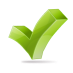 Test data is availableCode has been merged successfullyDevelopment has completed unit testingTest scripts are completed, reviewed and approved by the Project TeamExit CriteriaTest TeamTechnical TeamNotes100% Test Scripts executed90% pass rate of Test ScriptsNo open Critical and High severity defectsAll remaining defects are either cancelled or documented as Change Requests for a future releaseAll expected and actual results are captured and documented with the test scriptAll test metrics collected based on reports from daily and Weekly Status reportsAll defects logged in  Defect Tracker/SpreadsheetTest environment cleanup completed and a new back up of the environmentSeverityImpact1 (Critical)Functionality is blocked and no testing can proceedApplication/program/feature is unusable in the current state2 (High)Functionality is not usable and there is no workaround but testing can proceed3 (Medium)Functionality issues but there is workaround for achieving the desired functionality4 (Low)Unclear error message or cosmetic error which has minimum impact on product use.Business AreaBusiness ManagerTester(s)